Al Comitato per la didattica  del Corso di Laurea magistrale Interclasse in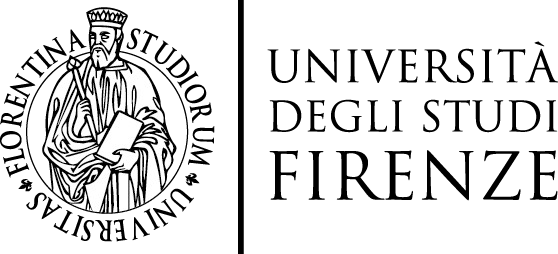 SCIENZE E TECNICHE DELLO SPORT E   DELLE ATTIVITÀ MOTORIE PREVENTIVE E ADATTATE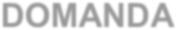 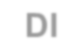 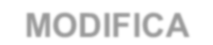 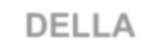 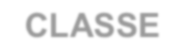 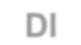 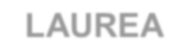 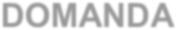 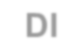 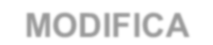 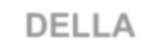 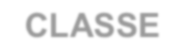 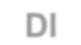 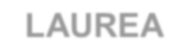 La/Il sottoscritta/o ......................................................... matricola ...........................cell. ........................... e-mail ...................................Iscritta/o per l’Anno Accademico 2023/2024  al ……… anno del Corso di studio in………….....................................................................................................................................................Classe di Laurea: ………………………………………………………………………………………………………………………………Richiede di cambiare la suddetta Classe in ………………Per la seguente motivazione (SI PREGA DI MOTIVARE IN MANIERA NON GENERICA LA RICHIESTA):............................................................................................................................. .............................................................................................................................................................................................................................................................................................................................................................................. ................................................................................................................................................................................................................................................................................................................................................................................................................................................................................................. ..........................................................Data ................................................	Firma Studente ......................................................